Parent/Student Handbook2017-2018Great Foundations Christian School exists to glorify God by providing quality, Christ-centered education that will nurture students to become spiritually minded, academically versed, socially balanced, and equipped to make a positive impact in their community to the glory of our Lord Jesus Christ.Great Foundations Christian School 1041 E 3rd StreetChadron, NE 69337(308) 430-5794                                                                      http://www.greatfoundationschristianschool.orgAugust 2017Student/Parent Handbook Page 1Welcome to Great Foundations Christian School!  The purpose of GFCS is to provide a Christian foundation for the teaching and training of Chadron area children.   Realizing that parents have the main responsibility for the teaching of their children, we are here to assist families and churches in the development process.   Being non-denominational by choice, we hold firmly to our Statement of Faith, and exist to glorify Christ through this ministry in the Chadron Area.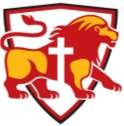 If you have any questions concerning any of the policies stated in this handbook, please contact our office at 308-430-5794 or visit us at 1041 E 3rd Street Chadron, Nebraska.MISSIONThe mission of GFCS is to honor the Lord Jesus Christ by providing students with an education based upon academic excellence and biblical values.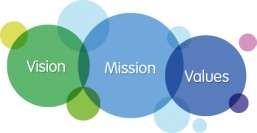 VISION STATEMENTGreat Foundations Christian School exists to glorify God by providing quality, Christ-centered education that will nurture students to become spiritually minded, academically versed, socially balanced, and equipped to make a positive impact in their community to the glory of our Lord Jesus Christ.Statement of FaithGF Christian School holds the following statements of Christian belief to be the foundation on which we will operate:We believe the Bible to be the only authoritative Word of God, inerrant and infallible. (2 Timothy 3:16)We believe there is one true God, manifested in three distinct Persons known as the Trinity, the Father, Son and Holy Spirit (Genesis 1:1, John 10:30)We believe in the deity of Jesus Christ, who is the second person of the Trinity and that He possesses all of the attributes of the Father. He is the only son of God. He was born of a virgin and He is God incarnate (both God and man). He is mediator between God and man and will return in glory. (Matthew 16:27)We believe the Holy Spirit, the third member of the Trinity, possesses all the attributes of the Father and the Son. The Holy Spirit indwells, instructs and empowers all believers for spiritual service. (Matthew 28:19)We believe in the bodily resurrection of the saved and the lost, the saved to eternal life and the lost to eternal punishment. (John 5:28-29)We believe in the present ministry of the Holy Spirit who gives us spiritual gifts for the purpose of equipping us for the building up of the body of Christ. (John 14:26)We believe that all who place their faith in Jesus Christ are placed by the Holy Spirit into the spiritual body of believers known as the church with Christ as the head. Genuine salvation will show itself by righteous attitudes and edifying conduct as a believer submits himself or herself to the control of the Holy Spirit. (Ephesians 2:8-9, Matthew 5:16, Acts 26:20, James 3:13)We believe in the creation of man by the direct act of God. (Genesis 1:26, Genesis 5:1-2)We believe that man is sinful by nature and that regeneration by the Holy Spirit is essential and an absolute necessity for his salvation. We believe that eternal life is a free gift of grace for all who believe. (Romans 3:l9 and 23, John 3:16-19, Ephesians 2:18-19, Titus 3:5-6)ApprovalGENERAL INFORMATIONGreat Foundations Christian School is approved by the State Department of Education for operation from Kindergarten through 8th grade. Each teacher in these approved grades has a  valid teaching certificate. Great Foundations Christian School is also seeking accreditation through the Association for Christian Schools International.Great Foundations Learning Center operates in compliance with the State of Nebraska Department of Human Services.School BoardGreat Foundations Christian School is incorporated and under the control of a minimum of a  three member school board.  They help make all the policies of the school. Members of the Board clearly demonstrate spiritual leadership in their homes and work place, and have a working knowledge of good educational practices.  If you would like to get in contact with any of our  current  school  board  members,  their  contact  information  is found in the back of this handbook.Faculty and StaffEach person who works at Great Foundations Christian School is a Christian who has exemplified Christian living and has a concern for the academic and spiritual growth of the children. Each teacher is certified to teach where that is required, and is competent in his/her area of teach-ing.Admissions and EnrollmentFamilies requesting that a student be enrolled into grades K—8, will complete a new student application. In addition to other pertinent enrollment information, a space is available on the form providing an option to share any additional information.  Examples may include what has drawn the family to GFCS, perhaps their testimony of faith in Jesus Christ, or other information they may wish to include. To better understand and serve their needs, a family will be asked questions about their faith during the "in-person" interview process.The school does not discriminate on the basis of race, color, national or ethnic origin.Parents desiring to place their child into GFCS should notify the school office and request an ap- plication form. Application forms may also be downloaded from our website or by visiting the school to pick up a packet.   www.greatfoundationschristianschool.org.	Submit your application along with the appropriate Registration Fee. Applications are not considered complete without the registration fee.  Registration fees are non-refundable.	In some cases, an entrance test is required.  No applicant will be seriously considered as a prospective student who has had a serious scholastic or discipline problem.	Upon receiving the application form and registration fee, the Administrator will set up a family interview.   It is ideal if both parents and the prospective student can be in atten-dance.	The  school  board  will  then  review  the  application,  and  a  letter  of  acceptance  (or  non- acceptance) will be sent to the parents as soon as possible.  Upon acceptance, the following requirements will be due immediately:	"Release  of    Student  Records"  form  signed  and  returned  for  students  entering grades 1-8.	Appropriate physical, eye exam and immunization documentation for all Kindergar- ten, 7th grade and out-of-state transfer students as required by the State of Ne-braska.	Certified Birth Certificate for grade K, or unless a birth certificate is not included in the transferred student records.This completes the registration process.   Students cannot be admitted to the classroom until all the requirements have been met.NEW ENTRANCE REQUIREMENTS into Kindergarten —A student must be 5 years old  byJuly 31, 2017Tuition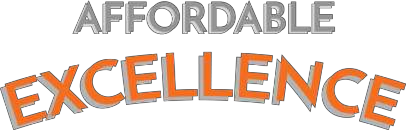 GFCS families with students in grades K-8th may choose one of three types of payment plan:  Payment in full (qualifies for a 5% discount if paid in full by July 31st).  10-month (first payment due August 1st and last payment due May 1st).  12-month (first payment due June 1st and last payment due May 1st).  Tuition Account Statements are mailed, emailed or sent in the following MondayFolders by the 15th of the month for the following month’s tuition.	Students enrolling after August 1st will have their tuition divided by the number of months remaining in the school year with the final payment due on May 1st.	Tuition payments are due by the first of each month.  All payments received after the 10th of the month will incur a $10.00 per student late fee (maximum of $30.00).  If payments should become over one month in arrears, GFCS reserves the right to withholdadmittance of students to class until arrangements have been made with the school ad- ministration.  A $10.00 fee will be charged for checks returned for non-sufficient funds.  All future pay-ments will require cash (exact amount), money order or cashier’s check.	Tuition checks are payable to Great Foundations Christian School.  Because of security reasons, we prefer that accounts not be paid in cash. Mail checks to Great Foundations Christian School at 1041 E 3rd Street, Chadron, NE 69337 or drop off in the school office.CostsRegistration Fee=100/yr.Student= 250/month or 2500/yr.Family discounts are available for families with more than one student. (Family discounts do not  apply to those who qualify to receive the Pastoral Discount or the Referral Discount.)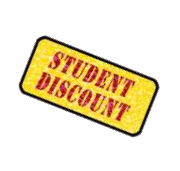 Family Discounts:2 students - $1000.00 discount3 or more students  - $2500.00 discountPastoral DiscountIn order to help our pastors who serve in the ministry, GFCS currently offers a Pastoral Discount of 50% off full price tuition.   (Family Discounts do not apply if you qualify for this dis-count.)Referral DiscountA ½ price discount will be given to current GFCS families for each new K-8 family they refer. New families must be accepted to GFCS to receive the referral discount.Withholding of Records for Unpaid Tuition or FeesThe records of any student who has tuition due or any other sum due the school shall be with- held until said sum is paid in full or other such arrangement to pay is made.  Such records in- clude transcripts, grades and any other written item in the possession of the school.  The par-ent who owes the tuition or any other sum may work out an arrangement to pay provided thearrangement is satisfactory to the Administrator to secure the release of the records.  This is especially applicable at the end of the school year.  No documentation will be disclosed if any such balance remains in a tuition account, family account, library or cleaning fees that are due, or any other said balances that are due.  The school office reserves the right to withhold infor- mation.  All accounts must be paid in full.  Notices go out several weeks before the school year ends.HEALTH REQUIREMENTSPhysical ExamNebraska State School Law 79-444 requires students entering Kindergarten, Seventh Grade or from another state regardless of grade level, to show evidence of a physical examination by a qualified physician within the past six months, or a parent/guardian signed waiver.  According to State Law, any student who does not comply with the State Immunization and Physical Ex- amination Requirement shall not be permitted to continue in school.Vision ExamStudents  entering  school  for  the  first  time,  including  kindergarteners  and  transfer  students from out of state, will be required to provide proof of a vision evaluation for amblyopia (lazy eye) and strabismus (misalignment of the eyes).  These conditions are two of the most com- mon vision disorders in young children.  A vision exam form stating the results of the evaluation must  be signed  by an optometrist, physician,  physician assistant, or advanced  practice registered nurse taken within six months prior to the student’s entrance.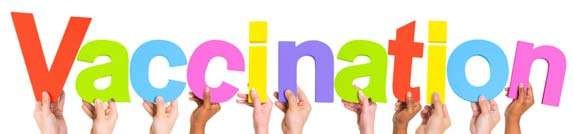 Immunization RequirementsStudents will be required to be immunized against hepatitis, measles, mumps, rubella, polio- myelitis, diphtheria, pertussis, varicella (chickenpox) and tetanus prior to enrollment. Any stu- dent not in compliance shall not be permitted to continue in school. A list of current Immuniza-tion  Requirements  is  available  upon  request.  Exemptions  shall  be  granted  for  the  followingreasons (a form for these purposes may be obtained from the school office):	Medical exceptions for health reasons substantiated by a signed statement from a physi- cian; or  Religious conflict substantiated by a signed affidavit from the student's legal guardian.Students may be provisionally enrolled in a Nebraska school if they have begun the required immunizations and continue to receive the necessary immunizations as rapidly as is medically feasible.MedicationIt is GFCS policy not to administer any non-prescription drugs without the signed permission of the parent, due to potential liability in the event of allergic reactions to certain medications. Do not bring them to school unless absolutely necessary. All medications (prescription or non- prescription) must have a Medical Release Form.  Medical Release Forms are obtained through the school office.    Communicable DiseasesStudents suspected of having a communicable disease will be sent home, and may not return until  they  are  no  longer  contagious  or  have  been  on  prescribed  medication  for  24  hours. These  diseases  include:    Pink  eye,  chicken  pox,  pneumonia,  scabies,  measles,  whoopingcough,  ringworm,  head  lice,  mumps,  pinworms,  impetigo,  strep throat,  fever,  vomiting  anddiarrhea.Illness GuidelinesDon’t send your child to school when he/she is experiencing any of the following symptoms:	Fever: If the child has had a fever over 100 degrees in the past 24 hours, he/she should remain at home for the day.	Vomiting  &  Diarrhea:  If  the  child  has  had  either  or  both  in  the  past  24  hours,  he/she should remain at home for the day.  Pink Eye: The child must have received treatment for 24 hours or have a doctor’s note toadmit him/her back to class.	Contagious Skin Conditions: Such skin conditions as scabies or impetigo must be treated before the child can return to class.	Yellow/Green Discharge from Nose:  The child must be on medication for 24 hours before he/she can return to class.	Head lice: The child must be appropriately treated with no evidence of nits before he/she returns to class.Student Health and EmergencyStudent Health & Emergency Form is sent home at the beginning of the school year.  This in- formation is to be reviewed and returned with any necessary changes.  Each child must have asigned Student Health & Emergency Form on file for emergency purposes.  All information re- ceived is considered confidential.CURRICULUMThe purpose of Great Foundations Christian is to teach each subject from the viewpoint of God’s Word. Teachers are committed to this purpose and desire to have each student see that God created and sustains all things, and that He controls and works in the affairs of people.  Textbooks are chosen from a variety of publishers, Christian and secular, that best meet the goal of agreeing with God’s Word and being strong academically.Great Foundations Christian School currently uses mostly Christian textbooks (Bob  Jones  University Press and A Beka Books) and uses Saxon Math Program for grades 5 through 8 and Pearson for grades K-4th.   We use Purposeful Design for grades K-6 for Bible and 7/8th Grade uses Biblical curriculum decided upon by the Bible Instructor. Promotional RequirementsTo be promoted to the next grade, a student must make satisfactory progress in mastering the material presented during that year of study.  If a student is pulled from school early for whatever reason, one of the following will take place:   Grades will be entered asincomplete or a final grade will be totaled for what the student has turned into upto that point.  Discretion is left to the student’s teacher.Grading SystemThe following method of grading is used: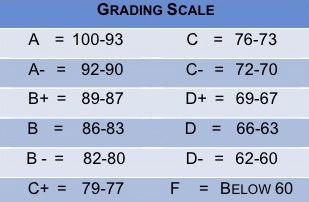 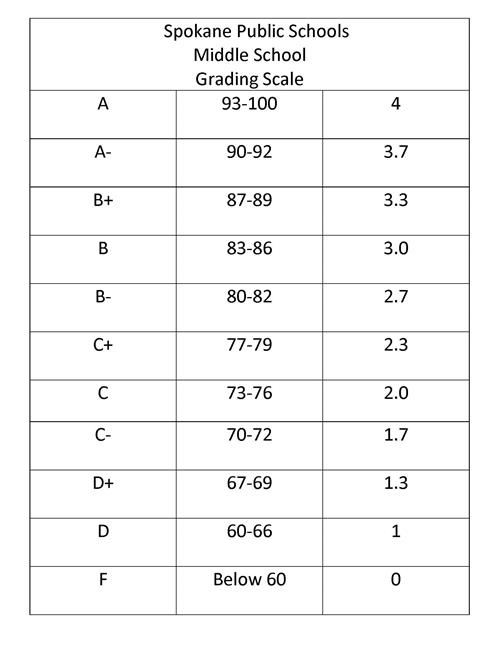 Report CardsReport cards are issued approximately every 9 weeks with mid-term reports issued every 5 weeks. Parent-teacher conferences are scheduled after the 1st quarter and between the 2nd and 3rd quarters.   Report cards should be signed by the parent and returned to the teacher within three school days.  Additional parent-teacher conferences will be scheduled as deemed necessary.Honor  Roll  for  Grades  5-8:  A 3.5 and 4.0 honor roll will be reported to the office quarterly after report cards are sent home.  We will publish those names in the Mane News. The deter- mination is based on the following scale (not including pluses or minuses): A=4 pts., B=3 pts., C=2 pts.  Only core academic subjects plus Bible grades are factored into this. PE, Music and Art are not included.HomeworkHomework is assigned for several reasons:  to practice what has been learned in class,  to expand areas of learning beyond the classroom,	to  provide  experience  in  self-directed  responsibilities  which  include  research,  deadlines, proper use of time, and  to complete work not finished at school.Homework which is turned in late may be given a lower grade.  If it is excessively late, it may be given a grade of 0.  The homework, however, will still be required.Make-up Homework:   Assignments may be picked up after school at 3:45 p.m..   Please callahead to notify teachers that you will be picking up your child’s homework.Standards of Written WorkAll assignments should be done neatly, and in accordance with the teacher’s standards for the class.  The student should strive toward correct usage of grammar, spelling, and punctuation in all written work.   Achievement TestsStudents are given the Terra Nova 3 Achievement Test each year to measure their academic progress.   Results  are  available  to  parents  after  scoring  has  been  completed.   Students  in grades K-8th are given the Terra Nova during the month of April.Books and SuppliesTextbooks are loaned to the student by the school.  It is important that these books be used respectfully and with care as they are used for several years.  Book covers should be used on all textbooks.  If a book is damaged or lost, the student will be required to pay for it.Individual student supplies such as paper, pencils, ruler, etc., are to be provided by the stu- dent.  A student supply list is available for each grade as requested by the teacher.LibraryAll  students  have  the  privilege  of  using  the  library.   Library books  may  be checked out for a two-week period.   No more than two library books may be checked out by a student at one time.  Additional books may be checked out only if all other books are returned and fines paid.  Students will be fined 10¢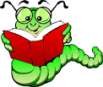 per school  day for each book that is overdue (this does not  include Saturdays,  Sundays  or days that school is not in session, or days that a student has an absence due to illness).  Any lost books, overdue or damage fines must be paid prior to receiving the end-of-year reportcards.Students will not be allowed to check out books if they have overdue books.    If it has been overdue for one month, it will be treated as a  lost book and parents will be billed for the re- placement cost of the book.  Computer UsageEach classroom is equipped with computers and is available for use by stu- dents under the supervision of their teachers for research, keyboarding  instruction, and other uses.   Unsupervised use is not permitted.   Parents and students will be required to sign an Internet Policy before being allowed to use classroom computers for Internet access and for use in our Technology Program. 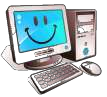 Field TripsField trips are considered part of the curriculum of the school.  They are carefully planned, and parental involvement is appreciated.  Parents are welcome to make suggestions for field trips, and offer ideas for future use.   You will be informed well ahead of time of any trips by yourchild's teacher, and signed permissions slips will be required for each individual trip.  Remem-ber… all students must have a signed Student Health & Emergency Information form on file.Students will not be allowed to attend any field trip without this documentation.If you volunteer to drive for or accompany a class on a field trip, we require that no other siblings (younger or older) or other children in your care are allowed to   ac- company you so that your full attention can be given to the GFCS students you are driving/chaperoning for.   All chaperones must have a completed Child Protection Policy on file.  It is required to have a driving record and proof of insurance on file.SPIRITUAL EMPHASISTeachersAll teachers are Christians who have put their faith in the Lord Jesus Christ as their personal Savior from sin.  Their desire is to see students grow in their relationship with Christ.  They are available for help and counsel at all times.InstructionAll subjects are taught from the viewpoint of God’s Word.  Bible classes are taught not only to increase a student’s knowledge of the Bible, but also to encourage growth in faith and obedi- ence.ChapelWeekly chapel programs provide opportunity for student participation.  They provide a means of group worship and spiritual challenge.   Outside speakers from the Christian community as well as student led presentations comprise our weekly chapel services.   Our school collects a weekly offering which is used to support various Christian projects and/or individuals.PrayerTeachers meet regularly for prayer times.   Students have regular prayer times in the class- rooms.Christian Service and OutreachGFCS students and families are involved in various service and outreach projects throughout the school year.  “Growing  in Wisdom and Stature” Recognition -  Growing in Wisdom and Stature recog- nition is a quarterly award for students in grades five through eight who exemplify the qualities outlined in Colossians 1:9-12.  This is similar to the weekly recognition of students of character based on diligence, perseverance, patience, endurance, fruit of the spirit, positive impact on lives of family, school, community, and a joyful, thankful spirit.Teachers of grades K through 8 may nominate a student from their room on a quarterly basis. Students will receive a certificate during a chapel service and will have their names published in the Mane Event.ATTENDANCE Daily Schedule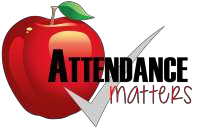 Preschool                  7:30 a.m. – 12:15 a.m. Afternoon Preschool   12:15 a.m. – 5:30 p.m. Grades K– 8:              8:15 a.m. -  3:25 p.m.The responsibility for good attendance lies with the student and parents.   Attendance is re- quired in all classes. Students are required to remain on campus throughout the school day, unless parents have requested a dismissal. If a child will be taken from school during school hours, the parent needs to notify the teacher and school office by phone or a note ahead of timeAbsencesAccording to the Nebraska State Law, GFCS follows the guidelines that our school district pro- vides dealing with school absences.  The guidelines (taken from our school district) are as fol-lows:“All students enrolled at Great Foundations Christian school, regardless of how old they are, must attend  school  regularly  and  be  in  class,  unless  properly  excused  by  an  official  of  the  school. Only authorized officials can excuse a student from school.  It is the responsibility of the student and his/her parent(s)/guardian(s) to inform the school of the reason for any absence and to comply with the specified attendance procedure.   Any student who fails to attend school regularly, shall be disciplined.  Parents/Guardians of students under the age of eighteen years of age may be held legally negligent if their son/daughter fails to meet this attendance respon- sibility, according to Nebraska Statute 79-201-211.“According to the Nebraska Statute 79-209, the school has the right to compel student atten- dance.  If any student has accumulated a total of five unapproved absences per quarter, or a percentage equivalency of five absences, the school shall render all services in its power to compel the student’s attendance.   If a student is absent more than 20 days per year, or the percentage equivalency, the school office shall file a report with the County Attorney of the county in which the person resides.”Student Attendance  - Student AbsencesAny student who misses more than ten (10) days in a semester is in violation of the Nebraska statute and CCS Attendance Policy.   Regular attendance by students is essential for students to obtain the maximum opportunities from the education program.  Parents and students alike are encouraged to ensure an absence from school is a necessary absence.Student absences approved by the teacher or Administrator shall be considered allowable absences.   Approved absences shall count as days in attendance for purposes  of  addressing  excessive  absenteeism,  except  for  notification  of  the  county  attorney. These  absences  include,  but  are  not  limited  to,  medically  documented  illnesses  or  appointments, pandemic occurrences indentified by local clinics and school sponsored activities.It shall be the responsibility of the parent to notify GFCS as soon as the parent knows the stu- dent will not be attending school on that day.  The school office may request evidence or writ- ten verification of the student’s reason for absence.Excused AbsencesPlease call the school office if your child is going to be absent from school because of medical or other reasons so that the classroom teacher can be notified and arrangements can be made for homework to be picked up. If the student has a communicable disease, the student may not return until they are symptom free for 24 hours.  Students will be given two days for each day of absence to make up their work.  After that, work not made up receives a "0".  All absences will appear on a student’s permanent record.  Absences exceeding 20 days in a school year will be reviewed by the Administrator and a report may be filed with the County Attorney.Planned AbsencesPlanned absences should be cleared with the teacher and the school office ahead of time. As- signments should be requested and the work completed before the absence. If the absence is for several days, the student should take books along to avoid falling behind in schoolwork.Absences  - Activity ParticipationOn the day of a game day, a student must be in attendance for the full day. Exceptions may be made for doctor/dentist appointments or family emergencies.Tardies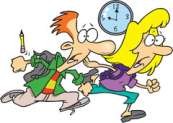 Parents should make every effort to get children to school on time. School starts at 8:15 a.m.The following procedures will be applied for all late arrivals or early leave of ab- sences from school:8:16-8:45 a.m.  – Student will be counted late/tardy8:46-9:59 a.m.  - Student will be counted absent a quarter (1/4) day10:00 a.m.-12:00 p.m.  - Student will be counted as a 1/2 day12:01-1:59 p.m.  - Student leaves during this time, it is counted as a 1/2 day2:00-3:00 p.m.  - Student leaves during this time, it is counted as a 1/4 day absentInclement WeatherWith  inclement  weather  conditions,  you  may  check  the  following  places  for  school  closing/delay information: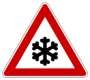    http://kneb.com/weather-closings/   Chadrad   Great Foundations Christian School Face Book page    Email:   We will try to get an email out to families as soon as possible. Please make sure we have your updated email addresses.School closing announcements will be made by 7:00 a.m.If bad weather arises during the school day and it is advisable to dismiss, again, monitor local radio stations for such a possibility.Parents are responsible for deciding if their children should attend during bad weather condi- tions.  We respect your decision to keep your child home, especially those coming from out of town.  This will be counted as an excused absence.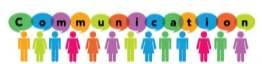 STAYING IN TOUCHParent/Teacher ConferencesParent/Teacher Conferences are held at least twice a year for the purpose of evaluating each student’s work and progress.   Throughout the year, parents and teachers are encouraged to have conferences as needed.Daily Planners/Take-home FoldersAll students have daily planners or a take-home folder.  We recommend parents to daily view their planners or take-home folders for assignments and other important information pertain- ing to their child or classroom.Monday FolderAt the beginning of each week, the oldest/only child from each family will be given a folder containing  important  school  information  (ex.  notes,  newsletters,  permission  slips,)  to  take home.   Please check the contents of the folder and return it to school each Tuesday. It  is very  important  that  you  read  this  information  weekly!   Monday news is also available to view on the GFCS website:  www.greatfoundationschristianschool.org.Mane Events NewsletterThe “Mane Events” is a quarterly publication which is mailed to our families and friends of Gret Foundations Christian School. This publication includes articles from the Administrator, classroom teachers, school board president, etc. Contact the office if you would like a name added to the mailing list.Email and WebsiteIf you have email, we request that you provide this information to the office. The staff may elect to communicate with you via email.   Other information concerning Great Foundations Christian may be accessed by going to the school’s web site: www.greatfoundationschristianschool.org or the facebook page.Personal InformationAny time there is a change to an address, email address or phone number (home or work);please  notify  the  school  office  about  this,  so  we  can  keep  our  directories  and  EmergencyForms up to date.VisitorsWe encourage every  parent  to  visit your child's classroom in session.   If you would  like to schedule a time to visit the classroom, it is preferable that an appointment be made at least a day in advance so that the teacher can check for possible scheduling con-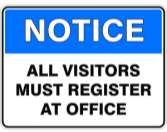 flicts (i.e. field trips, testing, chapel, etc.). In keeping with School Secu-rity,  we do  ask that  all visitors sign in at  the office and  wear a visitor badge  while  in  the  building  between  8:30  a.m.  and  3:00  p.m.  Even though checking in may seem unnecessary, we take the security and safety of our students and staff very seriously and appreciate your understanding.If for any reason, you as a parent or another adult needs to stop by the school,  you  must use  the  front  office  doors  during  school  hours.  You may not enter through the South door in our lunch area. Only the front doors by the office are to be used.PARENTAL EXPECTATIONSParents’ CodeParents play a vital part in the total program at GFCS.  We believe that parent cooperation with the following standards will truly honor the Lord and produce the finest education possible.  We request  that  parents pray  regularly for the students,  teachers and administration ofGFCS.  We desire the parents' full cooperation in the educational goals of GFCS.  We anticipate parental responsibility for all financial obligations to the school.  We ask that you attend periodic meetings and conferences as recommended by the school.	We ask that if you become dissatisfied with the school or have any questions in any respect, that you follow the Biblical steps of Matthew 18:15 to resolve the concern. Please contact privately the person or persons involved rather than seeking to spread criticism or harboring a negative attitude in your heart (Proverbs 6:16-19).  Harassment from parents to the teachers or office staff by way of email, textmessages or verbal outbursts, could result in suspension or expulsion  of your       student.Parental ConcernsWhen parents want to raise concerns about the school or its activities, we are asking that they first go through the Administrator to answer your questions or put it on the agenda for the next  board  meeting  (the  School  Board  meets  on  the  3rd  Saturday of each month  at  2:00p.m.).  If there are concerns between parents and teachers, we ask that the parent first visitwith the teacher to try to make communications first hand and be sure to state the concern specifically.  If this does not produce the desired result, then consult the Administrator as out- lined above.STUDENT EXPECTATIONSStudents are expected to model the following behaviors:	Respect for Authority  - Proper respect must be shown to the teachers, head teacher, Ad- ministrator, office staff and parent helpers.  Disrespect to the teacher or other school au- thorities will be dealt with accordingly.   Respect for others  -  “Treat others the same way you want them to treat you.”  Luke 6:31No teasing, bullying, name calling or other forms of put downs are allowed at school to fellow students of any kind.   Kindness, gentleness, humility, and self-control are all godly characteristics that each student should strive to excel in.	Older GFCS students should be modeling growing Christian character to younger students through their speech and conduct.   Students are expected to come prepared to class each day.	Students are not allowed to lie, steal or cheat.   Repeated violations will be dealt with ac- cordingly. (See Discipline procedures)   Respect for school propertyDISCIPLINEPurpose of DisciplineAt the heart of all discipline is the desire to make Christ-like disciples.  Discipline gives us the opportunities to deal with heart attitudes, exposing what God wants to change in the inner man,  not  just  managing  outward  behavior.  Discipline  also  points  students  toward  a  God- dependent life, yielding their lives to Him, rather than attempting to make life work according to their own resources.     Thus our goal is to be vehicles of God, pointing our students to the Savior, helping them to both discover and apply Biblical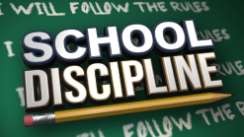 truth done in the spirit of gentleness.Parents and teachers must work together in shepherd- ing students to discipline themselves.  Both parents and teachers should practice lifestyles consistent with Scrip- ture  in  order  to  teach  the  student  discipline.  Columbus Christian School parents have conferred this authority on teachers  and  the  Administrator.   Teachers  will  instructstudents about God's expectations of daily conduct according to His Word, modeling a Christ- dependent life.Goal of DisciplineThe goal of our discipline at Great Foundations Christian School is to encourage our students  to love  God  and  love  others.   It is based on Mark 12:30-31, “’AND YOU SHALL LOVE THE LORD YOUR GOD WITH ALL YOUR HEART, AND WITH ALL YOUR SOUL, AND WITH ALL YOUR MIND,  AND  WITH  ALL  YOUR  STRENGTH.’  31   The  second  is  this,  ‘YOU  SHALL  LOVE  YOUR NEIGHBOR AS YOURSELF.’ There is no other commandment greater than these.” Although this seems to be a simple goal, there is depth and vastness in its daily application.Procedures of DisciplineThe staff at GFCS shepherd the hearts of the students using God’s Word as the guide and au- thority. The Word of God governs our lives and gives us the framework for understanding is- sues of correction and discipline.The GFCS staff will shepherd a student by:	Cultivating mutual relationships that are built upon love, respect, trust and accountabil- ity.   Striving to have a full understanding of problems when they arise.	Identifying sin issues and taking the student back to the Word of God for instruction in dealing with the sin.   Encouraging the student to seek forgiveness of sin from God and others and to repent(turn) from their sin.   Reminding the student of the hope we have because of Christ’s death on the cross forour sins as He bore the wrath of God that was due to us.   Praying with the student.	Communicating with the parents and the Administrator to inform, seek assistance, plan and pray. He/she maintains ongoing communication as needed.If a student does not respond to repeated appeals to his/her heart, other consequences may be necessary to bring about change (removal from an activity, after school detention, suspension, etc.).   Expulsion is a last resort after the other interventions have been exhausted and the heart of the child remains in rebellion.INFRACTIONS AND CONSEQUENCES Definition of TermsContrabandThe  following  items  are  contraband  on  campus:  MP3  players,  iPods,  cell  phones,  smart watches, cameras or other electronic entertainment devices. They are subject to immediate confiscation  and  may  result  in  other  consequences  unless  authorized  permission  for  use  is given by a teacher or the Administrator. Items which hinder the effectiveness of the spiritual or academic missions of the school are strictly prohibited and include drugs, alcoholic bever- ages, tobacco products, weapons, etc..ToysToys are prohibited to being brought to school unless your child’s teacher has given permission.  Fidget spinners are considered a toy and are not allowed at the school unless given permission by your child’s teacher if they are considered a calming device to help learn. Discretion for  any  item  that  is  or  could  be  considered  a  toy,  will  be  determined  by  the  classroom teacher’s judgment.   Items brought with the student that day, will be confiscated and must be picked up by the parent from your child’s teacher or the school office.  Toys are a distraction and disrupt learning in the classroom.DetentionStudents may be assigned after-school detentions at the discretion of the classroom teacher or Administrator.   Detention  is  a  consequence  for  infractions  that  occur  at  school  or  school- sponsored functions.  Infractions usually resulting in detention may include incomplete school work, disruptive behavior, etc.. Parents will be informed at least one day in advance so that transportation can be arranged.    SuspensionA student may be suspended by the Administrator for one to three days.  Suspensions of four to ten days require prior approval by the school board.Infractions usually resulting in a suspension include lying, cheating, forgery, fighting, flagrant disrespect,  abusive  language  including  profanity,  possession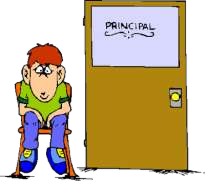 and/or consumption of alcohol or tobacco, willfully accompany- ing others who are violating the behavioral expectations of the school, reckless endangerment of self or others, possession or use of pornography, gambling, skipping class, leaving campus during  school  day  without  permission  of  the  office,  defacing school property, hazing, and any other serious violation of Bib- lical standards.There are two types of suspensions:   In-School  Suspension  (ISS)  –  A  student  will  be  in  aseparate, supervised location at the school.  Assignments are to be completed on time.	Out-of-School Suspension (OSS) – A student may be suspended from school only after a Parent-Administrator conference has been held.   The number of days will be deter- mined by the severity of the offense.Suspended students may not attend classes or any other school activity but must complete their missed academic work.In some instances, students will have an opportunity to express their side of the issue prior to suspension.  Suspended students will also receive a period of disciplinary probation.ProbationProbation is invoked at the discretion of the Administrator when a student has a serious prob- lem. It gives the student an opportunity to correct his/her problem. If he/she does not improve  to  a  satisfactory  level,  he/she  will  be  dismissed  from  the  school.   The  problems  for which a student would be placed on probation are:Attitude: A rebellious spirit which is unchanged after much effort by the teachers or a continued negative attitude and bad influence upon other students.Disciplinary: Continued deliberate disobedience to a teacher or of school rules, or com-mitting a serious breach of conduct inside or outside of school which has an adverse effect upon the testimony of the school.Probation may last up to a year. Some privileges, responsibilities, and positions of trust may be relinquished for the remainder of the school year.  At the end of a probation period, the stu-dent will be evaluated as to fulfilling the conditions set for his/her probation.  A recommenda- tion will be (a) to remove student from probation status; (b) to continue on probation status; (c) to be dismissed from GFCS.ExpulsionExpulsion  is  generally  a  last  resort  after  other  interventions  have  been  exhausted  and  the heart of the child remains in rebellion or it becomes apparent that the school is not able to meet the needs of the student.  GFCS reserves the right to move directly to expulsion depend- ing  on  the  severity  of  the  action.  Expulsion  from  school  will  occur  at  the  discretion  of  the School  Board  on  the  recommendation  of  the  Administrator.  Expulsion  may  also  be  recommended for failure to correct the deficiencies specified in probation or the following infractions:   Repeatedly committing any infraction   Abusing, supplying, selling, or possessing illegal drugs or drug paraphernalia   Stealing   Assault or battery   Threatening the safety of other students   Possession of a weapon   Destruction of school or personal property   Serious violation of any state, federal, or city ordinance   Fornication, homosexuality, or any other sexual immorality   Commission of any suspendable infraction while on disciplinary probation   Committing a second, similar suspendable offense within the same school year   Any other action which seriously impairs the effectiveness of GFCS’s academic or spiri-tual missionWhen expulsion is recommended, a date of withdrawal from school will be set and the with- drawal procedure will be followed.  The expulsion date may be immediate.  Recommendation for expulsion will require approval of the School Board.  Out of school suspension will be put in place until the School Board approves the expulsion.The student and his/her parents may express their side of the issue to the School Board in writing.   Parents who desire to appear before the School Board, present evidence, be represented by counsel, and cross-examine witnesses must get ap- proval by the School Board.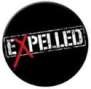 Expulsion may  also be the result  of the failure of parents to cooperate with theschool in the discipline of their children.Great Foundations Christian School may discipline its students for suspendable or dismissable infractions regardless of whether these occur on or off school grounds and before, during, or after school hours.Reinstating an Expelled StudentA student who has been expelled may be considered for re-admission after careful review by the Administrator and subsequent approval by the School Board. Before an expelled student may be re-enrolled, at least one semester must elapse.   The Administrator, parents, student and the student’s pastor must submit written testimonies as to the student’s repentance and changed life-style.Physical Discipline:The GFCS Administration leaves the decision for physical discipline up to parents. GFCS employ- ees will not administer physical discipline.SAFE SCHOOLSGreat Foundations Christian School is committed to being a school that is safe and welcoming for students. All students are expected to exhibit Biblical character traits in their relationships with other  students  such  as   kindness,  patience,  forgiveness,  self-control,  and  respect.   Making threats, harassing others or possessing a weapon will not be tolerated. Our school’s first responsibility is the protection of all of its students.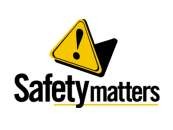 WeaponsIf a student brings a weapon (firearm, knife, explosives or that which has the appearance of a weapon, including a starter gun, paintball gun, air- soft  gun,  or  pellet  gun)  to  school,  or  to  a  school  function,  or  has  a weapon in his/her possession, the school will suspend the student pend- ing  a  hearing  to  determine  the  student’s  continued  enrollment.    Theschool will contact the parents, the local police or appropriate authorities and will note in thestudent’s permanent record that he/she was suspended for possession of a weapon on school premises or at a school function.  Possession includes, but is not limited to, having a weapon in his/her desk, book bag, purse, or vehicle.Threats and HarassmentIf  a  student  has  been  threatened  or  harassed,  the  student  should  immediately  contact  the teacher or Administrator who will immediately initiate action concerning the threat.  Depending on the situation, the accused student may be removed pending investigation of the incident.If the school determines that a threat of violence is credible or specific, the administration will report the threat to the student and/or staff member threatened.  The school will also report the threat to the student’s parents and appropriate authorities.  Students making such threats will be suspended and the incident will be recorded on the student’s permanent record. For purposes of this policy, “credible” means a reasonable belief or suspicion, determined at the sole discretion of school administration, that the threat was or might be genuine or that the student was or might be capable of carrying out the threat. In those circumstances in which the school determines that the threat is likely not credible, e.g. the student was “just joking”, the school may suspend the student pending a parent meeting.Please see Appendix A for “Foundational Character Qualities”, pg.29-30LunchGENERAL PROCEDURESA free school lunch is provided, however students are allowed bring a sack lunch to school.  Microwaves are provided to warm up food.Written InvitationsIf a student wishes to invite classmates to an activity outside of school, if theinvitations are given at school, they must be for the entire class, or for all the boys, or all the girls.showing transactions and balance of your account.   At the end of the school year, balances will be carried over to the next school year.  If you will not be returning the next year, a bal- ance of $10 or more will be refunded to you.   If the balance is less than $10, it will be kept and added to the general fund as a bookkeeping fee.Money Sent to SchoolMoney being sent to the office should be sent in a sealed envelope and labeled with the child’s first and last name, and what it is for.  Please help us by using separate envelopes for different items.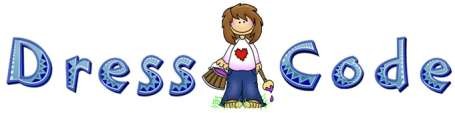 Dress CodeWe  would  ask  you  as  parents  to  uphold  the  Biblical  principles  of  modesty,  neatness  and cleanliness as you prepare your child's wardrobe for school.  The Bible teaches the relationship between modesty in outward appearance, to the development of godly character inwardly (I Tim  2:9-10;  I  Pet  3:3-4).   Immodest attire is clothing that tends to draw one's focus to some other part of the body other than the face.   The Bible also instructs us to dress "with propriety" (I  Tim  2:9).  Propriety means "the standard of what is socially acceptable in con- duct or speech".  The atmosphere provided by one's dress should coincide with the purpose of the activity.  In the case of a school, that atmosphere is formal learning. Students who wear inappropriate clothing to school will be asked to change into appropriate clothing provided by the school, parent or guardian.  We reserve the right to request that a garment, hair style or any item not be worn.  Keeping these principles in mind, the general guidelines are as follows:Boys:	Clothing which advertises rock groups, alcohol, tobacco, drugs, or other products or persons representing a lifestyle that dishonors the Lord is not allowed.	Tight-fitting, see-through clothing (mesh shirts), tank tops that are low cut in chest, back and arms, and immodest sleeveless shirts are not appropriate. (refer to dia-gram below)  Earrings and other body piercings are not allowed.	Extreme haircuts are not allowed.  Hair length must be above the collar, above the eyebrows and no lower than mid-ear.	Shorts are allowed unless they are inappropriate in length. No sagging of pants or shorts.  Shorts must be no shorter than finger-tip length.  Jeans/pants with holes in the knees, etc. are not allowed.  Clothing that draws attention to certain body parts are not allowed.  Shoes with strings designed for tying must be tied.  NO hats during class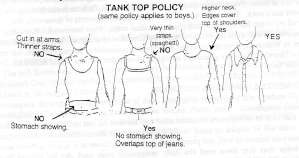 Girls:When in Doubt - Just Don’t Wear it!	Clothing which advertises rock groups, alcohol, tobacco, drugs, or other products or persons representing a lifestyle that dishonors the Lord is not allowed.	Tight-fitting, see-through clothing, halter tops, tank tops that are low cut in chest, back and arms with thin straps, sundresses and immodest, sleeveless shirts are not appropriate. (refer to diagram below)  Earrings must be small (no larger/longer than 1 inch).  Other body piercings are notallowed.  No extreme fads in hairstyle will be allowed.	Modest shirts must be worn with low rise pants and jeans so that the midriff does not show.	Jeans/pants with holes in the knees, etc. are not allowed. Shorts and skirts are al- lowed unless they are inappropriate in length.  No short shorts. Shorts must be no shorter than fingertip length.  Clothing that draws attention to certain body parts are not allowed.  Shoes with strings designed for tying must be tied.  NO hats during classOuterwear for Snowy WeatherIn order for your child to play in the snow, they must have snow boots, hat, gloves/mittens and snow pants or extra change of pants. If they do not bring boots, they will have to stay on the sidewalk.It is suggested for students to bring a pair of shoes for indoor use.   An extra pair of socks might be advisable for the times when socks get wet.MoviesOn occasion, video presentations may be incorporated into the classroom either as a teaching aid or as a reward for work completed.  GFCS will attempt to notify parents in advance of any video presentations that are planned.  At a minimum, any presentations rated other than "G" Preschool-4th  or “PG” for grades 5-8, will require written consent by at least one of the child'sparents in advance. TelephoneThe telephone at the school is a business telephone.   Its use will be very limited to the stu- dents.  If a student needs to communicate with a parent or guardian, the school will make the call unless permission has been granted to the child by his teacher.Cell Phone UsageAt GFCS, we realize that some of our students carry cell phones with them.  We do require that if your student carries a cell phone, a parent authorization form must be on file in the school office. All cell phones must be turned off and kept in their book bag.  Any student not adher- ing  to  this  policy  will  have  their  phone  immediately  confiscated  and released only to a parent/guardian. If a student is found in posses-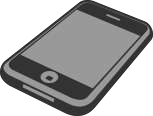 sion of a cell phone and a form is not on file, the phone will be confiscated and the parent will be notified.  The cell phone must be picked up from the school office by the parent or guardian.Classroom VolunteersVolunteers such as room mothers, tutors, lunch time helpers, and drivers/sponsors for field trips are a vital part of our school.  We welcome and encourage this participation.  We require that no preschool-age children be with you when you volunteer in the classroom and on field trips.  All classroom volunteers must have a Child Protection Policy and Background Check on file in the office.  Also, any parent who wishes to drive for field trips must have  a  Child  Protection  Policy,  Driving  Record,  Background  Check  and  a  current proof of insurance on file. Child Protection PolicyAt GFCS, we are committed to investing the best of our resources to train our students in Bibli- cal truth and want to ensure a safe environment for the training and growth of our children. Recognizing the sinful nature of man and the significant moral decline of our society, we real- ize that we cannot assume that our children are in a completely safe environment.  For that reason, we take steps to reduce the risk and potential for inappropriate and harmful contact toward children attending Great Foundations Christian School.  Therefore, for the safety and peace of mind for our students at Great Foundations Christian School, we require parents who volunteer to work with our children to complete a Child Protection Policy.   This act also fulfills a necessary requirement  from  our  Insurance  Carrier.  Child  Protection  Policy  Applications  may  be obtained through the school  office.   Child Abuse and NeglectAll adults are required by law to report any suspected case of child abuse or neglect to the au- thorities. Abuse and/or neglect are defined by Nebraska State Law LB 28-710 as follows: “Abuse or neglect shall mean knowing, intentionally, or negligently causing or permitting a mi-nor child or an incompetent or disabled person to be: (a) placed in a situation that endangers his or her life or physical or mental health; (b) cruelly confined, or cruelly punished; (c) de- prived of necessary food, clothing, shelter, or care; (d) left unattended in a motor vehicle, if such minor child is six years of age or younger; or (e) sexually abused.”Driving Record/Proof of InsuranceAny parent who wishes to drive for field trips must have a Driving Record as well as a Child Protection Policy on file.   Requests for Driving Records may be obtained though the office along with a nominal processing fee. We also need a current copy of your proof of insurance for our files (the same information required to register your vehicle). If you have previously requested a driving record, you do not need to repeat this process, although we do need a current proof of insurance.ACTIVITIES AND SPECIAL EVENTSClass PartiesParties celebrating Christmas and Valentine’s Day may be held with all activities honoring to the Lord.  Care should be taken that students do not feel left out. (Example: valentines should be given to all the boys, or all the girls, or all the students).  No emphasis should be placed on Santa Claus, the Easter bunny, Halloween, or other secular concepts.   Each teacher may determine the most appropriate time to celebrate birthdays.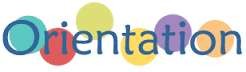 and procedures of the classes.Parent Orientation NightOne evening is scheduled at the beginning of the school year for parents to meet corporately to discuss general school poli- cies and with the classroom teachers to discuss the operationOpen HouseInterested families with children are invited to meet the teachers and visit the classrooms in order to become acquainted with our program.  Eighth Grade GraduationA special program is presented to honor the eighth grade students for completing their course of study at Great Foundations Christian School.  The program is usually presented during the last week of school.TRAFFIC -  DROPPING OFF AND PICKING UP YOUR CHILDREN Parents are responsible to provide transportation for their own children.  You may drop your children off at the school between 8:00 am and 8:15 am each morning.  This will allow valuable planning time for our teachers.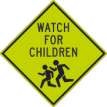 All children must be picked up at 3:25 p.m. sharp except by prior arrangement with the school administration. If a parent is late, the student will be required to wait inside the entrance with the Administrator and/or supervising teacher. Remember… those few minutes before and after school are precious planning times for the teachers!School Drop-off and Pick-up Procedures	Please do not park across the street because it forces the students to cross the street while it is very busy.  	If  you  should  want  to  visit  with  another  parent  or  teacher,  before  or  after school, please park on the north side of the parking lot. It allows for a better flow of traffic and sets a good example to others.  Please be respectful of the Handicap Parking Space.  Never block the driveway in front of the school for any reason.VOLUNTEERING & SERVING AT CCSWe at GFCS, desire to provide a Christian education for as many families in the Chadron area as possible.  We strive to keep our tuition affordable, especially for families for whom a Christian education could be a financial burden.  In order to accomplish this, volunteers become anessential part of GFCS.  All families are required to serve in various capacities includingcleaning,  mowing  and  fundraising.   A Volunteer Covenant (“How Can I Get Involved?”) is included in your family’s Orientation Packet.Photo/Video ReleaseUpon acceptance to Great Foundations Christian School, you automatically grant permission to photograph or video tape students for use in promotional materials and social media.APPENDIX AFoundational Character Qualities   Acceptance:  Realizing and treating all people as made in God’s image.  (James 2:1)   Alertness:  Knowing what is going on around me (II Tim. 4:5)   Attentiveness:  Listening with my ears, eyes, and heart.  (Prov. 4:20-21, Heb. 2:1)   Carefulness:  Taking one step at a time to do a job right.  (Eph. 5:15)   Commitment: To do the will of God “no matter what” (Ps. 37:5, Josh. 1:7b)	Contentment: Satisfied with what the Lord has given me and where He has placed me. (I Tim. 6:6)   Courage:  Meeting opposition with confidence.  (Josh. 1:7a)   Courtesy:  Respectful words and ways with others. (I Peter 3:8)   Creativity:  Doing something in a new way.  (Gen. 1:31a)   Decisiveness: Able to make up my mind. (Josh. 24:15)   Dependability:  Doing what I said I would do.  (Ecclesiastes 9:10)   Diligence:  Working hard to accomplish a task.  (Prov. 22:29, Ecc. 9:10, Col. 3:23)   Discernment:  Seeing things as they really are.  (Heb. 5:14)   Eagerness:  Being excited about doing a task. (Jude 3)   Encouragement:  Bringing hope and cheer to others. (I Thes. 5:14)   Fairness:  Treating others equally. (I Tim. 5:21, Luke 6:31)   Faith:  Believing and acting on what God says He will do.  (Heb. 11:1, II Cor. 5:7, Acts16:31)   Flexibility: Willing to change my plans with a good spirit. (Phil. 4:12)   Forgiveness:  Treating someone as though he/she never hurt me.  (Col. 3:13, Eph.4:32, Rom. 5:8)   Friendliness:  Eager to share myself with others.  (Prov. 18:24)   Generosity:  Sharing what I have with a cheerful spirit.  (II Cor. 9:7)   Genuiness: Living the way your heart feels toward God. (Josh. 24:14)   Helpfulness:  Being ready to serve at any time.  (Isaiah 41:6)   Honesty:  Having truthful words and ways.  (Eph. 4:25, I Sam. 16:7)   Honor:  Showing deep respect for God and others.  (Heb. 12:9)   Hope: Quiet confidence in God’s future for me. (Ps. 16:9)   Humility:  Giving credit to God and others for the achievements in my life. (Prov.16:19)   Initiative:  Making the first move without being asked.  (Prov. 6:6-8, Rom. 12:21)   Integrity:  Doing the right thing even when only God knows.  (James 4:17)   Joyfulness: Being happy inside and out. (Ps. 35:9)   Kindness:  Having tender and gentle words and ways.  (Eph. 4:32)   Love:  Meeting another’s needs sacrificially and unselfishly.  (John 15:12, I Cor. 13:3, IJohn 4:8)   Loyalty:  Supporting someone even when the going gets tough (Prov. 17:17, Matt.28:20b, Heb. 3:14, John 15:13)   Meekness:  Being peaceable and gentle even when I don’t get my own way.  Patiencewithout anger.  (Titus 3:2, Ps. 25:9, Ps. 37:2)Student/Parent Handbook Page 30   Morality (Purity):  Living a holy life.  (I Thess. 4:3)	Obedience:  Doing what I am told with a happy spirit and without challenge, excuse, or delay. (Heb. 13:17, Prov. 4:20-21, Col. 3:20, II Cor. 10:5)   Orderliness:  Having everything in its place.  (I Cor. 14:40)   Patience:  Waiting with a happy (joyful) spirit.  (James 1:3, 5:8, I Cor. 13:4a, Rom.5:3-4)   Perseverance:  Doing a job when it gets tougher than expected.  (I Cor. 16:13)   Promptness:  Being on time.  (Gal. 4:4, Ecc. 3:1)   Reliability: Being trustworthy at all times. (Ps. 15:2,4)   Resourcefulness:  Applying special solutions to special problems. (Prov. 1:5)   Respect:  Esteeming and honoring those God puts over me.  (I Thess. 5:13)   Responsibility:  Doing what I know I ought to do.  (I Cor. 4:2)   Self-control:  Doing something even when I don’t feel like it.  (I Cor. 9:25a, Gal. 5:24-25)   Service: To put God first, others second, myself third. (Jos. 24:15, Mark 10:45, Matt.20:28)	Tactfulness:  Being able to do or say the right thing at the right time in the right way. (Ecc. 8:5)   Tenderheartedness:  Feeling the joys and hurts of others. (Eph. 4:32a)   Thankfulness:  Being grateful and saying so.  (I Thess. 5:18, Ps. 92:1, I Cor. 4:7)   Thoroughness: Completing a job all the way. (II Tim. 4:7)   Thriftiness:  Wisely using the resources God has given me.  (Luke 16:10-ll)   Tolerance:  Accepting others even if they are different. (James 2:1)   Virtue: Doing what is right in a Christ-like way. (II Peter 1:3)   Wisdom:  Thinking and doing things God’s way.  (Ecc. 2:26, Prov. 1:7, 4:7, Prov.9:10)Reserve the Right to ChangeThe School Board and the administration reserve the right to change any policy or procedure at any time, at their sole discretion, after reasonablenotice to Great Foundations Christian School students and family.Get in touch with one of our School Board Members or the School Office.Andy Tiemeyer, President402-942-1034 atiemeyer@gmail.com.Aaron Ogan, Vice-President402-564-6820 aaron.ogan4@gmail.comSantiago Vasquez, Secretary402-276-6049 vasquezs@discoverers.orgCharley Jessen, General Board402-910-5038 lisajessen69@hotmail.comLarry Pilakowski, Treasurer402-910-9123 ljpilak@frontiernet.netEarl Kirkpatrick, Administrator ekirkpatrick@columbuschristian.esu7.orgJon Paul, Grounds & Maintenance402-564-0330 jp4ccs@gmail.comColumbus Christian School OfficeAngie Paul, Office Manager402-562-6470 apaul@columbuschristian.esu7.org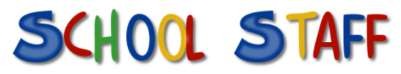 Earl Kirkpatrick  - Administrator Connie Kershaw  - Preschool Director Deanna Garbers  - PreschoolAmanda Moseman  - KindergartenJan Wieberdink  - Head Teacher1st & 2nd GradeDaneill Beck  - 3rd & 4th GradeMelissa Deruchie  - 5th & 6th GradeKristin Tobiason  - 7th & 8th GradeDiana Harris  - 7th & 8th GradeTechnology TeacherLarry Pilakowski  - 7th & 8th Grade BibleInstructorAngie Paul  - Office Manager2017-2018Earl Kirkpatrick, Administrator ekirkpatrick@columbuschristian.esu7.org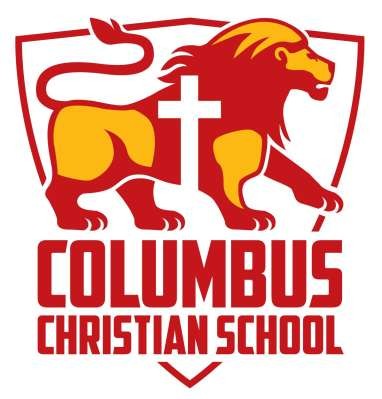 Jan Wieberdink, Head Teacher jwieberdink@columbuschristian.esu7.orgAngie Paul, Office Manager apaul@columbuschristian.esu7.orgAndy Tiemeyer, School Board President